Penelope A Schofield Her Majesty's Coroner County of West Sussex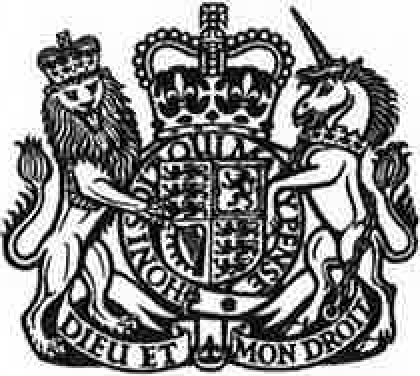 03302 22710001243 522827 (fax)hm.coroner@westsussex.gov.uk www.westsussex.gov.ukCoroner's Office County Record Office Orchard Street ChichesterWest SussexP019 lDDINQUEST EXPENSES FOR PROFESSIONAL WITNESSES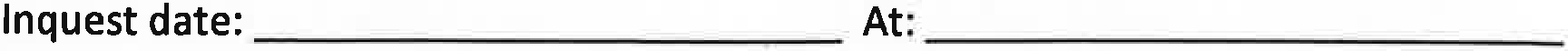 CERTAIN EXPENSES INCURRED IN ATTENDING AN INQUEST AS A PROFESSIONAL WITNESS MAY BE REPAID IN ACCORDANCE WITH A SCHEDULE OF FEES AND ALLOWANCES. PLEASE COMPLETE THIS FORM AND HAND IT TO THE CORONER'S OFFICER AFTER THE INQUEST OR POST TO THE ABOVE ADDRESS. RECEIPTS MUST BE PROVIDED.Claimant's Name :	 	 Address :Occupation:	 				 1. TRAVELLING : From       _______	___________	£Public Transport : State Return Fare	 	Private Transport : State Return Mileage ___	_	 	Hired Transport :  State Actual Cost	 	Payable only if no public or private transport is availableCar ParkingPROFESSIONAL WITNESS ALLOWANCE:                            Nature of Expense and cost	 	State period absent from work    	  half a day/day(s)	______________TOTAL		_______________TravellingIf you travel by car a set mileage allowance will be paid from your home address to the court venue.   Please provide proof of any parking expenses.  Bus and 2nd class rail fares will be paid.Professional witness allowanceA professional witness who attends an inquest hearing to give evidence, shall be paid a maximum daily fee of – If the professional witness does not employ a person to take care of his or her practice during his or her absence:Up to and including 2 hours £83.50; more than 2 hours up to and including 4 hours £117.00; more than 4 hours up to and including 6 hours £174.00; more than 6 hours £234.00Or: If the professional witness necessarily incurs expense in the provision of a person to take care of his or her practice during his or her absence: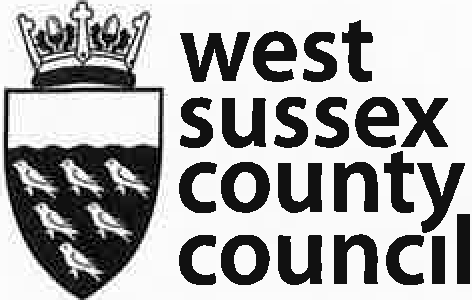 Up to and including 2 hours £89.00; more than 2 hours up to and including 4 hours £125.00; more than 4 hours £250.00